О внесении изменений в отдельные административные регламенты предоставления государственных услуг в сфере социальной поддержки населенияВ целях совершенствования работы по предоставлению государственных услуг в сфере социальной поддержки населения п р и к а з ы в а ю:Утвердить прилагаемые изменения, которые вносятся в отдельные административные регламенты предоставления государственных услуг в сфере социальной поддержки населения.Министр										Э.А.ЗариповаУтверждены приказомМинистерства труда, занятости и социальной защиты Республики Татарстанот ___________  № _______Изменения, которые вносятся в отдельные административные регламенты предоставления государственных услуг в сфере социальной поддержки населения1. В Административном регламенте предоставления государственной услуги по назначению компенсации расходов на уплату взноса на капитальный ремонт общего имущества в многоквартирном доме, утвержденном приказом Министерства труда, занятости и социальной защиты Республики Татарстан от 17.09.2018 № 856 «Об утверждении Административного регламента предоставления государственной услуги по назначению компенсации расходов на уплату взноса на капитальный ремонт общего имущества в многоквартирном доме» (с изменениями, внесенными приказами Министерства труда, занятости и социальной защиты Республики Татарстан от 09.01.2019 № 8, от 07.05.2019 № 323, от 14.11.2019 № 1021, от 21.04.2020 № 257, от 13.07.2020 № 502, от 02.10.2020):в пункте 1.3.1 раздела 1  слова «на портале государственных и муниципальных услуг Республики Татарстан» заменить словами «в государственной информационной системе «Портал государственных и муниципальных услуг Республики Татарстан» (далее - Портал государственных и муниципальных услуг Республики Татарстан)»;	раздел 2 изложить в следующей редакции:«2. Стандарт предоставления государственной услуги2.1. Наименование государственной услугиНазначение компенсации расходов на уплату взноса на капитальный ремонт общего имущества в многоквартирном доме (далее компенсация)2.2. Наименование органа исполнительной власти (учреждения)Отделение Государственного казенного учреждения «Республиканский центр материальной помощи (компенсационных выплат)» в муниципальном районе или городском округе Республики Татарстан.2.3. Описание результата предоставления государственной услуги2.3.1. Результатом предоставления услуги является решение о назначении (об отказе в назначении) компенсации.2.3.2. Результат предоставления государственной услуги выдается (направляется) заявителю в соответствии с выбранным им способом получения:в письменной форме лично заявителю или почтовым отправлением;в форме электронного документа по адресу электронной почты;смс-сообщением на телефон.2.4. Срок предоставления государственной услуги, в том числе с учетом необходимости обращения в организации, участвующие в предоставлении государственной услуги, срок приостановления предоставления государственной услуги в случае, если возможность приостановления предусмотрена законодательством Российской Федерации, срок выдачи (направления) документов, являющихся результатом предоставления государственной услуги2.4.1. Решение о предоставлении (об отказе в предоставлении) компенсации принимается в течение десяти рабочих дней со дня регистрации заявления и документов, указанных в пункте 2.5 настоящего Регламента.В случае наличия у заявителя задолженности по налогам, сборам и иным обязательным платежам в бюджеты бюджетной системы Российской Федерации, предоставление государственной услуги приостанавливается до погашения задолженности, но не более чем на 90 дней со дня обращения за предоставлением государственной услуги.2.4.2. Уведомление заявителя о принятом решении о назначении (об отказе в назначении) компенсации осуществляется в день принятия решения о назначении (об отказе в назначении) компенсации2.5. Исчерпывающий перечень документов, необходимых в соответствии с нормативными правовыми актами для предоставления государственной услуги и услуг, которые являются необходимыми и обязательными для предоставления государственной услуги, подлежащих представлению заявителем, способы их получения заявителем, в том числе в электронной форме, порядок их представленияДля получения государственной услуги заявитель представляет:заявление о предоставлении компенсации с указанием реквизитов счета, открытого заявителем в кредитной организации в соответствии с федеральным законодательством для получения социальных выплат) (форма заявления приведена в приложении 1 к настоящему Регламенту);копии правоустанавливающих документов на жилое помещение, право на которое не зарегистрировано в Едином государственном реестре недвижимости.Документы и справки получаются заявителем в соответствующих организациях непосредственно, в том числе, при наличии такой возможности в электронной форме.Законные представители (в случаях, предусмотренных законодательством) либо лица, уполномоченные заявителем, дополнительно представляют копии документов, подтверждающих их полномочия на представление интересов заявителя.В случае если копии документов не заверены в установленном законодательством порядке, они представляются с предъявлением оригиналов и заверяются специалистом отделения Центра.Заявитель при обращении предъявляет документ, удостоверяющий личность, реквизиты лицевого счета, открытого в банке или ином кредитном учреждении (в случае выбора указанного способа получения).Бланк заявления для получения государственной услуги заявитель может получить при личном обращении в отделение Центра. Электронная форма бланка заявления размещена на официальном сайте Министерства.Заявление и прилагаемые к нему документы могут быть представлены (направлены) заявителем на бумажных носителях лично либо почтовым отправлением. При направлении заявления по почте прилагаемые к нему копии документов (кроме копии документа, удостоверяющего личность) должны быть заверены в соответствии с законодательством Российской Федерации.Заявление и копии документов в форме электронных документов могут быть направлены в отделение Центра с использованием информационно-телекоммуникационных сетей общего пользования, включая сеть «Интернет».2.6. Исчерпывающий перечень документов, необходимых в соответствии с нормативными правовыми актами для предоставления государственной услуги, которые находятся в распоряжении государственных органов, органов местного самоуправления и подведомственных государственным органам или органам местного самоуправления организаций и которые заявитель вправе представить, а также способы их получения заявителями, в том числе в электронной форме, порядок их представления; государственный орган, орган местного самоуправления либо организация, в распоряжении которых находятся данные документыПолучаются по каналам межведомственного взаимодействия из уполномоченных органов сведения:о гражданах, зарегистрированных совместно с заявителем по месту постоянного жительства;о праве собственности на жилое помещение, зарегистрированном в Едином государственном реестре недвижимости;об отсутствии трудовой деятельности за последний месяц из 12 месяцев, предшествующих месяцу подачи заявления;о страховом номере индивидуального лицевого счета, подтверждении факта установления инвалидности;о наличии (отсутствии) задолженности по налогам, сборам и иным обязательным платежам в бюджеты бюджетной системы Российской Федерации.Заявитель вправе представить документы, подтверждающие вышеуказанные сведения, по собственной инициативе.Указанные документы могут быть получены заявителем непосредственно в уполномоченных организациях, в том числе, при наличии такой возможности, в электронной форме, и представлены в порядке, предусмотренном настоящим Регламентом для представления документов, определенных пунктом 2.5 настоящего Регламента.Непредставление заявителем вышеуказанных документов не является основанием для отказа заявителю в предоставлении государственной услуги.Отделение Центра не вправе требовать от заявителя:представления документов и информации или осуществления действий, представление или осуществление которых не предусмотрено нормативными правовыми актами, регулирующими отношения, возникающие в связи с предоставлением государственной услуги;представления документов и информации, в том числе подтверждающих внесение заявителем платы за предоставление государственных услуг, которые в соответствии с нормативными правовыми актами Российской Федерации, нормативными правовыми актами Республики Татарстан находятся в распоряжении государственных органов, предоставляющих государственную услугу, иных государственных органов, органов местного самоуправления и (или) организаций, участвующих в предоставлении государственной услуги, за исключением документов, указанных в части 6 статьи 7 Федерального закона № 210-ФЗ;представления документов и информации, отсутствие и (или) недостоверность которых не указывались при первоначальном отказе в приеме документов, необходимых для предоставления государственной услуги, либо в предоставлении государственной услуги, за исключением случаев, предусмотренных пунктом 4 части 1 статьи 7 Федерального закона № 210-ФЗ;предоставления на бумажном носителе документов и информации, электронные образы которых ранее были заверены в соответствии с пунктом 72 части 1 статьи 16 Федерального закона № 210-ФЗ, за исключением случаев, если нанесение отметок на такие документы либо их изъятие является необходимым условием предоставления государственной или муниципальной услуги, и иных случаев, установленных федеральными законами.2.7. Исчерпывающий перечень оснований для отказа в приеме документов, необходимых для предоставления государственной услугиОснованиями для отказа в приеме документов, необходимых для предоставления государственной услуги являются:непредставление документа из перечня документов, указанных в пункте 2.5 настоящего Регламента;наличие в документах подчисток, приписок, зачеркнутых слов и исправлений, не заверенных в установленном порядке;обращение заявителя в отделение Центра не по месту его жительства.2.8. Исчерпывающий перечень оснований для приостановления или отказа в предоставлении государственной услуги2.8.1. Основанием для приостановления предоставления государственной услуги является наличие у заявителей задолженности по налогам, сборам и иным обязательным платежам в бюджеты бюджетной системы Российской Федерации.2.8.2. Основанием для отказа в предоставлении государственной услуги является выявленное на основании имеющихся сведений и (или) документов отсутствие права на ее получение.2.9. Порядок, размер и основания взимания государственной пошлины или иной платы, взимаемой за предоставление государственной услугиГосударственная услуга предоставляется на безвозмездной основе.2.10. Перечень услуг, которые являются необходимыми и обязательными для предоставления государственной услуги, в том числе сведения о документе (документах), выдаваемом (выдаваемых) организациями, участвующими в предоставлении государственной услугиПредоставление необходимых и обязательных услуг не требуется.2.11. Порядок, размер и основания взимания платы за предоставление услуг, которые являются необходимыми и обязательными для предоставленияПредоставление необходимых и обязательных услуг не требуется.2.12. Максимальный срок ожидания в очереди при подаче запроса о предоставлении государственной услуги, услуги предоставляемой организацией, участвующей в предоставлении государственной услуги, и при получении результата предоставления таких услуг2.1.2.1. Максимальный срок ожидания в очереди при подаче запроса о предоставлении государственной услуги и при получении результата предоставления таких услуг не более 15 минут.2.12.2. Очередность для отдельных категорий заявителей не установлена.2.13. Срок и порядок регистрации запроса заявителя о предоставлении государственной услуги и услуги, предоставляемой организацией, участвующей в предоставлении государственной услуги, в том числе в электронной форме2.13.1. Регистрация запроса заявителя о предоставлении государственной услуги осуществляется в день поступления заявления со всеми необходимыми документами.2.13.2. Запрос, поступивший в электронной форме в выходной (праздничный) день, регистрируется на следующий за выходным (праздничным) рабочий день, либо на следующий рабочий день в случае поступления заявления по окончании рабочего дня отделения Центра.2.14. Требования к помещениям, в которых предоставляется государственная услуга, к залу ожидания, местам для заполнения запросов о предоставлении государственной услуги, информационным стендам с образцами их заполнения и перечнем документов, необходимых для предоставления каждой государственной услуги, размещению и оформлению визуальной, текстовой и мультимедийной информации о порядке предоставления такой услуги, в том числе к обеспечению доступности для инвалидов указанных объектов в соответствии с федеральным законодательством и законодательством Республики Татарстан о социальной защите инвалидовПредоставление государственной услуги осуществляется в зданиях и помещениях, оборудованных противопожарной системой и системой пожаротушения, необходимой мебелью для оформления документов, информационными стендами.Визуальная, текстовая и мультимедийная информация о порядке предоставления государственной услуги размещается в удобных для заявителей местах, в том числе с учетом ограниченных возможностей инвалидов. В залах ожидания (помещении) оборудуются информационные стенды, на которых размещаются сведения, предусмотренные подпунктом 1 пункта 1.4.2 настоящего Регламента, а также формы запросов о предоставлении государственной услуги с образцами их заполнения.Обеспечивается создание инвалидам следующих условий доступности объектов, в которых предоставляется государственная услуга (далее - объект), в соответствии с требованиями, установленными законодательными и иными нормативными правовыми актами:а) возможность беспрепятственного входа в объекты и выхода из них;б) возможность самостоятельного передвижения по территории объекта в целях доступа к месту предоставления государственной услуги, в том числе с помощью работников объекта, предоставляющих государственную услугу, ассистивных и вспомогательных технологий, а также сменного кресла-коляски;в) возможность посадки в транспортное средство и высадки из него перед входом в объект, в том числе с использованием кресла-коляски и, при необходимости, с помощью работников объекта;г) сопровождение инвалидов, имеющих стойкие нарушения функции зрения и самостоятельного передвижения по территории объекта;д) содействие инвалиду при входе в объект и выходе из него, информирование инвалида о доступных маршрутах общественного транспорта;е) надлежащее размещение носителей информации, необходимой для обеспечения беспрепятственного доступа инвалидов к объекту и государственной услуге, с учетом ограничений их жизнедеятельности, в том числе дублирование необходимой для получения государственной услуги звуковой и зрительной информации, а также надписей, знаков и иной текстовой и графической информации знаками, выполненными рельефно-точечным шрифтом Брайля и на контрастном фоне;ж) обеспечение допуска на объект собаки-проводника при наличии документа, подтверждающего ее специальное обучение, выданного по форме и в порядке, утвержденных приказом Министерства труда и социальной защиты Российской Федерации от 22 июня 2015 г. № 386н «Об утверждении формы документа, подтверждающего специальное обучение собаки-проводника, и порядка его выдачи».Обеспечивается создание инвалидам следующих условий доступности государственной услуги в соответствии с требованиями, установленными законодательными и иными нормативными правовыми актами:а) оказание инвалидам помощи, необходимой для получения в доступной для них форме информации о правилах предоставления государственной услуги, в том числе об оформлении необходимых для получения государственной услуги документов, о совершении ими других необходимых для получения государственной услуги действий;б) предоставление инвалидам по слуху, при необходимости, государственной услуги с использованием русского жестового языка, включая обеспечение допуска на объект сурдопереводчика, тифлосурдопереводчика;в) оказание иной необходимой инвалидам помощи в преодолении барьеров, мешающих получению ими государственной услуги наравне с другими лицами;г) наличие копий документов, объявлений, инструкций о порядке предоставления государственной услуги (в том числе на информационном стенде), выполненных рельефно-точечным шрифтом Брайля и на контрастном фоне, а также аудиоконтура в регистратуре.Требования в части обеспечения доступности для инвалидов объектов, в которых осуществляется предоставление государственной услуги, применяются к объектам и средствам, введенным в эксплуатацию или прошедшим реконструкцию, модернизацию после 1 июля 2016 года.2.15. Показатели доступности и качества государственной услуги, в том числе количество взаимодействий заявителя с должностными лицами при предоставлении государственной услуги и их продолжительность, возможность получения информации о ходе предоставления государственной услуги, в том числе с использованием информационно-коммуникационных технологий, возможность либо невозможность получения государственной услуги в многофункциональном центре предоставления государственных и муниципальных услуг (в том числе в полном объеме), в любом территориальном подразделении органа исполнительной власти по выбору заявителя (экстерриториальный принцип) посредством запроса о предоставлении нескольких государственных и (или) муниципальных услуг в многофункциональных центрах предоставления государственных и муниципальных услуг, предусмотренного статьей 151 Федерального закона № 210-ФЗ2.15.1. Показателями доступности предоставления государственной услуги являются:оказание помощи инвалидам в преодолении иных барьеров, мешающих получению ими услуг наравне с другими лицами;расположенность помещений отделения в зоне доступности к общественному транспорту;наличие необходимого количества специалистов, а также помещений, в которых осуществляется прием документов от заявителей;оказание помощи инвалидам в преодолении иных барьеров, не связанных с обеспечением доступности помещений для инвалидов, мешающих получению ими услуг наравне с другими лицами;наличие исчерпывающей информации о способах, порядке, сроках предоставления услуги на информационных стендах, в сети Интернет, на официальном сайте Министерства труда, занятости и социальной защиты Республики Татарстан;возможность подачи заявления в электронном виде;возможность получения заявителем результатов предоставления услуги в электронном виде через портал государственных и муниципальных услуг Республики Татарстан.2.15.2. Показателями качества предоставления государственной услуги являются:соблюдение сроков приема и рассмотрения документов;соблюдение срока получения результата государственной услуги;наличие прецедентов (обоснованных жалоб) на нарушение регламента, совершенных специалистами отделения Центра;количество взаимодействий заявителя со специалистами отделения Центра:при подаче документов, необходимых для предоставления государственной услуги, непосредственно - не более одного (без учета консультаций);при направлении документов, необходимых для предоставления государственной услуги, по почте, в том числе электронной почте, непосредственного взаимодействия не требуется.Продолжительность одного взаимодействия заявителя со специалистом отделения Центра при предоставлении государственной услуги не превышает 15 минут.Предоставление государственной услуги, включая подачу заявления на предоставление государственной услуги, через многофункциональный центр, в удаленных рабочих местах многофункционального центра предоставления государственных и муниципальных услуг не осуществляется.Информация о ходе предоставления государственной услуги может быть получена заявителем на сайте http://mtsz.tatarstan.ru, на едином портале государственных и муниципальных услуг, на портале государственных и муниципальных услуг Республики Татарстан (http://uslugi.tatarstan.ru/).Государственная услуга по экстерриториальному принципу и в составе комплексного запроса не предоставляется.2.16. Иные требования, в том числе учитывающие особенности предоставления государственной услуги по экстерриториальному принципу (в случае если государственная услуга предоставляется по экстерриториальному принципу) и особенности предоставления государственной услуги в электронной формеЗаявление и копии документов в форме электронных документов могут быть направлены в отделение Центра с использованием информационно-телекоммуникационных сетей общего пользования, включая сеть Интернет, а также представлены заявителем в отделение Центра с использованием электронных носителей. При этом заявление и документ, подтверждающий согласие членов семьи заявителя или их законных представителей на обработку их персональных данных, должны быть подписаны простой электронной подписью, а прилагаемые к заявлению копии документов должны быть заверены в установленном законодательством порядке электронной подписью в соответствии с требованиями Федерального закона от 6 апреля 2011 года № 63-ФЗ «Об электронной подписи» (далее - Федеральный закон № 63-ФЗ) и статей 21.1 и 21.2 Федерального закона № 210-ФЗ.»;в разделе 3:наименование изложить в следующей редакции:«3. Состав, последовательность и сроки выполнения административных процедур (действий), требования к порядку их выполнения, в том числе особенности выполнения административных процедур (действий) в электронной форме, а также особенности выполнения административных процедур в многофункциональных центрах»; пункт 3.5.3 изложить в следующей редакции:«3.5.3. Уведомление о приостановлении предоставления государственной услугиСпециалист отделения Центра уведомляет о принятом решении о приостановлении предоставления государственной услуги способом, указанным заявителем в заявлении о назначении компенсации (в письменной форме лично или по почтовому адресу, в форме электронного документа по адресу электронной почты, СМС-сообщением на телефон).Процедура, устанавливаемая настоящим пунктом, осуществляется в течение одного рабочего дня со подписания решения о приостановлении предоставления государственной услуги.В случае выдачи результата предоставления государственной услуги лично заявителю, выдача решения о предоставлении (отказе в предоставлении) компенсации осуществляется в день обращения заявителя.Результат процедуры: уведомление заявителя о принятом решении о приостановлении предоставления государственной услуги.»;Пункт 3.5.6. изложить в следующей редакции:«3.5.6. Специалист отделения Центра уведомляет о принятом решении о возобновлении предоставления государственной услуги способом, указанным заявителем в заявлении о назначении компенсации (в письменной форме лично или по почтовому адресу, в форме электронного документа по адресу электронной почты, СМС-сообщением на телефон).Процедура, устанавливаемая настоящим пунктом, осуществляется в течение одного рабочего дня со подписания решения о возобновлении предоставления государственной услуги.В случае выдачи решения о возобновлении предоставления государственной услуги лично заявителю, выдача решения о возобновлении предоставлении компенсации осуществляется в день обращения заявителя.Результат процедуры: уведомление заявителя о принятом решении о возобновлении предоставления государственной услуги.»;дополнить пунктом 3.9 в следующей редакции:«3.9. Предоставление государственной услуги, включая подачу заявления на предоставление государственной услуги, через многофункциональный центр, в удаленных рабочих местах многофункционального центра предоставления государственных и муниципальных услуг не осуществляется.». 2. В Административном регламенте предоставления государственной услуги по назначению компенсации в связи с фактическим увеличением размера платы за коммунальные услуги, вносимой гражданами, потребляющими коммунальные услуги при использовании жилого помещения и (или) жилого дома, превышающим размеры установленных предельных (максимальных) индексов изменения размера вносимой гражданами платы за коммунальные услуги в муниципальных образованиях Республики Татарстан, утвержденном приказом Министерства труда, занятости и социальной защиты Республики Татарстан  от 05.12.2019 № 1084 «Об утверждении Административного регламента предоставления государственной услуги по назначению компенсации в связи с фактическим увеличением размера платы за коммунальные услуги, вносимой гражданами, потребляющими коммунальные услуги при использовании жилого помещения и (или) жилого дома, превышающим размеры установленных предельных (максимальных) индексов изменения размера вносимой гражданами платы за коммунальные услуги в муниципальных образованиях Республики Татарстан» (с изменениями, внесенными приказами Министерства труда, занятости и социальной защиты Республики Татарстан от 13.07.2020 № 502, от 02.02.2020 № 691):в пункте 1.3.1 раздела 1  слова «на портале государственных и муниципальных услуг Республики Татарстан» заменить словами «в государственной информационной системе «Портал государственных и муниципальных услуг Республики Татарстан» (далее - Портал государственных и муниципальных услуг Республики Татарстан)»;раздел 2 изложить в следующей редакции:«2. Стандарт предоставления государственной услуги2.1. Наименование государственной услугиНазначение компенсации в связи с фактическим увеличением размера платы за коммунальные услуги, вносимой гражданами, потребляющими коммунальные услуги при использовании жилого помещения и (или) жилого дома, превышающим размеры установленных предельных (максимальных) индексов изменения размера вносимой гражданами платы за коммунальные услуги в муниципальных образованиях Республики Татарстан (далее - компенсация).2.2. Наименование органа исполнительной власти (учреждения), непосредственно предоставляющего государственную услугуОтделение государственного казенного учреждения "Республиканский центр материальной помощи (компенсационных выплат)" в муниципальном районе или городском округе Республики Татарстан.2.3. Описание результата предоставления государственной услуги2.3.1. Результатом предоставления услуги является решение о назначении (об отказе в назначении) компенсации.2.3.2. Результат предоставления государственной услуги выдается (направляется) заявителю в соответствии с выбранным им способом получения:в письменной форме лично заявителю или почтовым отправлением;в форме электронного документа по адресу электронной почты;смс-сообщением на телефон.2.4. Срок предоставления государственной услуги, в том числе с учетом необходимости обращения в организации, участвующие в предоставлении государственной услуги, срок приостановления предоставления государственной услуги, в случае если возможность приостановления предусмотрена законодательством Российской Федерации, срок выдачи (направления) документов, являющихся результатом предоставления государственной услугиРешение о предоставлении (об отказе в предоставлении) компенсации принимается в течение десяти рабочих дней со дня регистрации заявления и документов, указанных в пункте 2.5 настоящего Регламента.Возможность приостановления предоставления государственной услуги законодательством Российской Федерации не предусмотрена.Выдача заявителю результата государственной услуги осуществляется в течение одного рабочего дня с момента принятия решения о назначении (об отказе в назначении) компенсации.2.5. Исчерпывающий перечень документов, необходимых в соответствии с нормативными правовыми актами для предоставления государственной услуги и услуг, которые являются необходимыми и обязательными для предоставления государственной услуги, подлежащих представлению заявителем, способы их получения заявителем, в том числе в электронной форме, порядок их представленияДля получения государственной услуги заявитель представляет:заявление о предоставлении компенсации с указанием способа получения компенсации с указанием реквизитов лицевого счета, открытого в банке или ином кредитном учреждении, в случае получения компенсации в банке или ином кредитном учреждении. Рекомендуемая форма заявления приведена в приложении N 1 к настоящему Регламенту.копии документов, подтверждающих полномочия законных представителей или лиц, уполномоченных на основании доверенности, на представление интересов граждан, имеющих право на компенсацию в соответствии с законодательством Российской Федерации.копии документов, выданных Государственной жилищной инспекцией Республики Татарстан, содержащих информацию о превышении установленного предельного индекса, подтверждающих право заявителя на компенсацию.Собственники жилых помещений в многоквартирных домах дополнительно представляют копии правоустанавливающих документов на жилое помещение, право на которое не зарегистрировано в Едином государственном реестре недвижимости.Документы и справки получаются заявителем в соответствующих организациях непосредственно, в том числе при наличии такой возможности в электронной форме.Законные представители (в случаях, предусмотренных законодательством) либо лица, уполномоченные заявителем государственной услуги, дополнительно представляют копии документов, подтверждающих их полномочия на представление интересов заявителя государственной услуги.В случае если копии документов не заверены в установленном законодательством порядке, они представляются с предъявлением оригиналов и заверяются специалистом отделения Центра.Заявитель, при обращении предъявляет документ, удостоверяющий личность.Бланк заявления для получения государственной услуги заявитель может получить при личном обращении в отделении Центра. Электронная форма бланка заявления размещена на официальном сайте Министерства.Заявление и прилагаемые к нему документы могут быть представлены (направлены) заявителем на бумажных носителях лично либо почтовым отправлением. При направлении заявления по почте прилагаемые к нему копии документов (кроме копии документа, удостоверяющего личность) должны быть заверены в соответствии с законодательством Российской Федерации.Заявление и копии документов в форме электронных документов могут быть направлены в отделение Центра с использованием информационно-телекоммуникационных сетей общего пользования, включая сеть «Интернет».2.6. Исчерпывающий перечень документов, необходимых в соответствии с нормативными правовыми актами для предоставления государственной услуги, которые находятся в распоряжении государственных органов, органов местного самоуправления и подведомственных государственным органам или органам местного самоуправления организаций и которые заявитель вправе представить, а также способы их получения заявителями, в том числе в электронной форме, порядок их представления; государственный орган, орган местного самоуправления либо организация, в распоряжении которых находятся данные документыПолучаются по каналам межведомственного взаимодействия документы, содержащие сведения:о гражданах, зарегистрированных совместно с получателем государственной услуги по месту постоянного жительства (в уполномоченных органах);о праве собственности на жилое помещение, зарегистрированном в Едином государственном реестре недвижимости (в Федеральной службе государственной регистрации, кадастра и картографии (далее - Росреестр));о правовых основаниях пользования жилым помещением государственного или муниципального жилого фонда (в уполномоченных органах);о площади жилого помещения, объемах потребляемых коммунальных услуг, размерах платы за коммунальные услуги за период, в котором фактическое увеличение размера платы за коммунальные услуги заявителя превысило размер установленного для соответствующего муниципального образования предельного индекса, и размерах платы за потребленные коммунальные услуги в базовом месяце (декабре предыдущего календарного года, если иное не определено законодательством Российской Федерации) (в уполномоченных органах).Заявитель, либо лицо, представляющий интересы заявителя на основании доверенности, заверенной в установленном порядке вправе представить документы, содержащие сведения, указанные в настоящем пункте, в том числе при наличии возможности в электронной форме.Непредставление заявителем документов, содержащих вышеуказанные сведения, не является основанием для отказа заявителю в предоставлении государственной услуги.Способы получения и порядок представления документов, которые заявитель вправе представить, определены пунктом 2.5 настоящего Регламента.Отделение Центра не вправе требовать от заявителя:представления документов и информации или осуществления действий, представление или осуществление которых не предусмотрено нормативными правовыми актами, регулирующими отношения, возникающие в связи с предоставлением государственной услуги;представления документов и информации, в том числе подтверждающих внесение заявителем платы за предоставление государственных услуг, которые в соответствии с нормативными правовыми актами Российской Федерации, нормативными правовыми актами Республики Татарстан находятся в распоряжении государственных органов, предоставляющих государственную услугу, иных государственных органов, органов местного самоуправления и (или) организаций, участвующих в предоставлении государственной услуги, за исключением документов, указанных в части 6 статьи 7 Федерального закона № 210-ФЗ;представления документов и информации, отсутствие и (или) недостоверность которых не указывались при первоначальном отказе в приеме документов, необходимых для предоставления государственной услуги, либо в предоставлении государственной услуги, за исключением случаев, предусмотренных пунктом 4 части 1 статьи 7 Федерального закона № 210-ФЗ;предоставления на бумажном носителе документов и информации, электронные образы которых ранее были заверены в соответствии с пунктом 72 части 1 статьи 16 Федерального закона № 210-ФЗ, за исключением случаев, если нанесение отметок на такие документы либо их изъятие является необходимым условием предоставления государственной или муниципальной услуги, и иных случаев, установленных федеральными законами.2.7. Исчерпывающий перечень оснований для отказа в приеме документов, необходимых для предоставления государственной услугиОснованиями для отказа в приеме документов, необходимых для предоставления государственной услуги являются:наличие в документах подчисток, приписок, зачеркнутых слов и исправлений, не заверенных в установленном порядке.обращение заявителя в отделение Центра не по месту жительства заявителя.2.8. Исчерпывающий перечень оснований для приостановления или отказа в предоставлении государственной услуги2.8.1. Основания для приостановления предоставления государственной услуги не установлены.2.8.2. Основанием для принятия решения об отказе в назначении компенсации является:обращение лица, не указанного в пункте 1.2 настоящего Регламента;непредставление или неполное представление документов, указанных в пункте 2.5 настоящего Регламента;представление недостоверных сведений;наличие у заявителя задолженности по оплате коммунальных услуг на день обращения за предоставлением компенсации либо невыполнение заявителем условий соглашения по ее погашению.2.9. Порядок, размер и основания взимания государственной пошлины или иной платы, взимаемой за предоставление государственной услугиГосударственная услуга предоставляется на безвозмездной основе.2.10. Перечень услуг, которые являются необходимыми и обязательными для предоставления государственной услуги, в том числе сведения о документе (документах), выдаваемом (выдаваемых) организациями, участвующими в предоставлении государственной услугиПредоставление необходимых и обязательных услуг не требуется.2.11. Порядок, размер и основания взимания платы за предоставление услуг, которые являются необходимыми и обязательными для предоставления государственной услугиПредоставление необходимых и обязательных услуг не требуется.2.12. Максимальный срок ожидания в очереди при подаче запроса о предоставлении государственной услуги, услуги, предоставляемой организацией, участвующей в предоставлении государственной услуги, и при получении результата предоставления таких услуг2.12.1. Максимальный срок ожидания в очереди при подаче запроса о предоставлении государственной услуги и при получении результата предоставления таких услуг не более 15 минут.2.12.2. Очередность для отдельных категорий заявителей не установлена.2.13. Срок и порядок регистрации запроса заявителя о предоставлении государственной услуги и услуги, предоставляемой организацией, участвующей в предоставлении услуги, в том числе в электронной форме2.13.1. Регистрация запроса заявителя о предоставлении государственной услуги осуществляется в день поступления заявления со всеми необходимыми документами.2.13.2. Запрос, поступивший в электронной форме в выходной (праздничный) день, регистрируется на следующий за выходным (праздничным) рабочий день, либо на следующий рабочий день в случае поступления заявления по окончании рабочего дня отделения Центра.2.14. Требования к помещениям, в которых предоставляется государственная услуга, к залу ожидания, местам для заполнения запросов о предоставлении государственной услуги, информационным стендам с образцами их заполнения и перечнем документов, необходимых для предоставления каждой государственной услуги, размещению и оформлению визуальной, текстовой и мультимедийной информации о порядке предоставления такой услуги, в том числе к обеспечению доступности для инвалидов указанных объектов в соответствии с федеральным законодательством и законодательством Республики Татарстан о социальной защите инвалидовПредоставление государственной услуги осуществляется в зданиях и помещениях, оборудованных противопожарной системой и системой пожаротушения, необходимой мебелью для оформления документов, информационными стендами.Визуальная, текстовая и мультимедийная информация о порядке предоставления государственной услуги размещается в удобных для заявителей местах, в том числе с учетом ограниченных возможностей инвалидов. В залах ожидания (помещении) оборудуются информационные стенды, на которых размещаются сведения, предусмотренные подпунктом 1 пункта 1.3.2 настоящего Регламента, а также формы запросов о предоставлении государственной услуги с образцами их заполнения.Обеспечивается создание инвалидам следующих условий доступности объектов, в которых предоставляется государственная услуга (далее - объект), в соответствии с требованиями, установленными законодательными и иными нормативными правовыми актами:а) возможность беспрепятственного входа в объекты и выхода из них;б) возможность самостоятельного передвижения по территории объекта в целях доступа к месту предоставления государственной услуги, в том числе с помощью работников объекта, предоставляющих государственную услугу, ассистивных и вспомогательных технологий, а также сменного кресла-коляски;в) возможность посадки в транспортное средство и высадки из него перед входом в объект, в том числе с использованием кресла-коляски и, при необходимости, с помощью работников объекта;г) сопровождение инвалидов, имеющих стойкие нарушения функции зрения и самостоятельного передвижения по территории объекта;д) содействие инвалиду при входе в объект и выходе из него, информирование инвалида о доступных маршрутах общественного транспорта;е) надлежащее размещение носителей информации, необходимой для обеспечения беспрепятственного доступа инвалидов к объекту и государственной услуге, с учетом ограничений их жизнедеятельности, в том числе дублирование необходимой для получения государственной услуги звуковой и зрительной информации, а также надписей, знаков и иной текстовой и графической информации знаками, выполненными рельефно-точечным шрифтом Брайля и на контрастном фоне;ж) обеспечение допуска на объект собаки-проводника при наличии документа, подтверждающего ее специальное обучение, выданного по форме и в порядке, утвержденных приказом Министерства труда и социальной защиты Российской Федерации от 22 июня 2015 г. № 386н «Об утверждении формы документа, подтверждающего специальное обучение собаки-проводника, и порядка его выдачи».Обеспечивается создание инвалидам следующих условий доступности государственной услуги в соответствии с требованиями, установленными законодательными и иными нормативными правовыми актами:а) оказание инвалидам помощи, необходимой для получения в доступной для них форме информации о правилах предоставления государственной услуги, в том числе об оформлении необходимых для получения государственной услуги документов, о совершении ими других необходимых для получения государственной услуги действий;б) предоставление инвалидам по слуху, при необходимости, государственной услуги с использованием русского жестового языка, включая обеспечение допуска на объект сурдопереводчика, тифлосурдопереводчика;в) оказание иной необходимой инвалидам помощи в преодолении барьеров, мешающих получению ими государственной услуги наравне с другими лицами;г) наличие копий документов, объявлений, инструкций о порядке предоставления государственной услуги (в том числе на информационном стенде), выполненных рельефно-точечным шрифтом Брайля и на контрастном фоне, а также аудиоконтура в регистратуре.Требования в части обеспечения доступности для инвалидов объектов, в которых осуществляется предоставление государственной услуги, применяются к объектам и средствам, введенным в эксплуатацию или прошедшим реконструкцию, модернизацию после 1 июля 2016 года.2.15. Показатели доступности и качества государственной услуги, в том числе количество взаимодействий заявителя с должностными лицами при предоставлении государственной услуги и их продолжительность, возможность получения информации о ходе предоставления государственной услуги, в том числе с использованием информационно-коммуникационных технологий, возможность либо невозможность получения государственной услуги в многофункциональном центре предоставления государственных услуг (в том числе в полном объеме), в любом территориальном подразделении органа исполнительной власти, по выбору заявителя (экстерриториальный принцип), посредством запроса о предоставлении нескольких государственных и (или) муниципальных услуг в многофункциональных центрах предоставления государственных и муниципальных услуг, предусмотренного статьей 151 Федерального закона № 210-ФЗПоказателями доступности предоставления государственной услуги являются:оказание помощи инвалидам в преодолении барьеров, мешающих получению ими услуг наравне с другими лицами;оказание помощи инвалидам в преодолении иных барьеров, не связанных с обеспечением доступности помещений для инвалидов, мешающих получению ими услуг наравне с другими лицами;доступность для инвалидов помещений, в которых предоставляется государственная услуга;расположенность помещений отделения Центра в зоне доступности к общественному транспорту;наличие необходимого количества специалистов, а также помещений, в которых осуществляется прием документов от заявителей;наличие исчерпывающей информации о способах, порядке, сроках предоставления услуги на информационных стендах, в сети Интернет, на официальном сайте Министерства труда, занятости и социальной защиты Республики Татарстан;возможность подачи заявления в электронном виде;возможность получения заявителем результатов предоставления услуги в электронном виде через Портал государственных и муниципальных услуг Республики Татарстан.Показателями качества предоставления государственной услуги являются:соблюдение сроков приема и рассмотрения документов;соблюдение срока получения результата государственной услуги;отсутствие прецедентов (обоснованных жалоб) на нарушение регламента, совершенных специалистами отделения Центра;количество взаимодействий заявителя со специалистами отделения Центра:при подаче документов, необходимых для предоставления государственной услуги, непосредственно - не более одного (без учета консультаций);при направлении документов, необходимых для предоставления государственной услуги, по почте, в том числе электронной почте, непосредственного взаимодействия не требуется.Продолжительность одного взаимодействия заявителя со специалистом отделения Центра при предоставлении государственной услуги не превышает 15 минут.Предоставление государственной услуги, включая подачу заявления на предоставление государственной услуги, через многофункциональный центр, в удаленных рабочих местах многофункционального центра предоставления государственных и муниципальных услуг не осуществляется.Информация о ходе предоставления государственной услуги может быть получена заявителем на сайте http://mtsz.tatarstan.ru, на Едином портале государственных и муниципальных услуг, на Портале государственных и муниципальных услуг Республики Татарстан (http://uslugi.tatarstan.ru/).Государственная услуга по экстерриториальному принципу и в составе комплексного запроса не предоставляется.2.16. Иные требования, в том числе учитывающие особенности предоставления государственной услуги по экстерриториальному принципу (в случае, если государственная услуга предоставляется по экстерриториальному принципу) и особенности предоставления государственной услуги в электронной формеЗаявление и копии документов в форме электронных документов могут быть направлены в отделение Центра с использованием информационно-телекоммуникационных сетей общего пользования, включая сеть «Интернет», а также представлены заявителем в отделение Центра с использованием электронных носителей. При этом заявление должно быть подписано простой электронной подписью, а прилагаемые к заявлению копии документов должны быть заверены в установленном законодательством порядке электронной подписью в соответствии с требованиями Федерального закона от 6 апреля 2011 года № 63-ФЗ «Об электронной подписи» и статей 21.1 и 21.2 Федерального закона № 210-ФЗ.»;в разделе 3:наименование изложить в следующей редакции:«3. Состав, последовательность и сроки выполнения административных процедур (действий), требования к порядку их выполнения, в том числе особенности выполнения административных процедур (действий) в электронной форме, а также особенности выполнения административных процедур в многофункциональных центрах»; пункт 3.6 изложить в следующей редакции:«3.6. Выдача заявителю результата государственной услугиСпециалист отделения Центра доводит до заявителя решение о назначении (об отказе в назначении) компенсации способом, указанным заявителем (в письменной форме лично или по почтовому адресу, в форме электронного документа по адресу электронной почты, смс-сообщением на телефон).Процедура, устанавливаемая настоящим пунктом, осуществляется в течение одного рабочего дня со дня окончания предыдущей процедуры.В случае выдачи результата предоставления государственной услуги лично заявителю, выдача решения о предоставлении (отказе в предоставлении) компенсации осуществляется в день обращения заявителя.Результат процедуры: уведомление заявителя о принятом решении о назначении (об отказе в назначении) компенсации.»;пункт 5.4 раздела 5 изложить в следующей редакции:«5.4. Жалоба подлежит регистрации не позднее следующего за днем ее поступления рабочего дня.Срок рассмотрения жалобы - в течение 15 рабочих дней со дня ее регистрации. В случае обжалования отказа органа (учреждения), предоставляющего государственную услугу, должностного лица органа (сотрудника учреждения), предоставляющего государственную услугу, в приеме документов у заявителя либо в исправлении допущенных опечаток и ошибок или в случае обжалования нарушения установленного срока таких исправлений - в течение пяти рабочих дней со дня ее регистрации.».МИНИСТЕРСТВО ТРУДА,  ЗАНЯТОСТИ И  СОЦИАЛЬНОЙ  ЗАЩИТЫ РЕСПУБЛИКИ  ТАТАРСТАН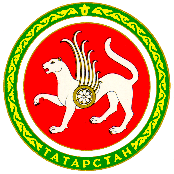  ТАТАРСТАН РЕСПУБЛИКАСЫХЕЗМӘТ, ХАЛЫКНЫ ЭШ  БЕЛӘН ТӘЭМИН  ИТҮ ҺӘМ СОЦИАЛЬ  ЯКЛАУ МИНИСТРЛЫГЫПРИКАЗ            БОЕРЫК	__________________г.Казань__________________